Večerní keramické tvoření pro dospělé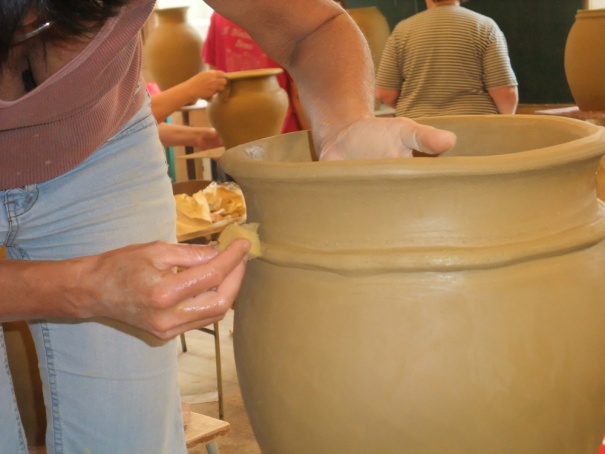 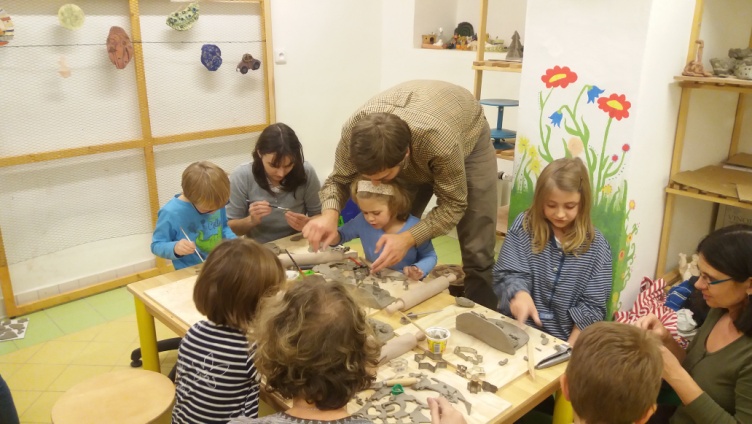 V pondělí od 17:10 do 19:10  		Ve fakultní školce RybičceTermíny 2017:  celkem 3 setkání           	16.10., 20.11., 11.12. Fakultní školka Rybička pro Vás připravila i odpočinkový program pro dospělé. Nezapomínejte již na sebe a podpořte i jiné Vaše stránky. Například kreativitu. Při práci s keramikou totiž nezáleží na věku, na zkušenostech, ba ani na míře talentu. Jde především o probuzení naší hravostí, kreativity a radosti z ruční práce, kterou v sobě všichni máme. Postupně Vás provedu různými technikami zpracování hlíny. Jako např. modelování z plátu, válečků, či mačkání do forem, volnou tvorbu z ruky podle modelu, nebo dle své fantazie. Naučíme se různé dekorační techniky jako malbu glazurami, zdobení engobami, zatírání oxidy a vyzkoušíme i nízkotavné sklo. V ceně 990 Kč je veškerý materiál a výpal výrobku.                 Při společném tvoření se na Vás těší Ondřejka Eleonora ČernáPřihlášení na: Mgr. Petra Černá				Ondřejka Eleonora Černá
ředitelka školky				             umělecký keramik
Přírodovědná školka Rybička			ondrejka.c@seznam.cz	
Benátská 4, 128 43 Praha 2			739 544 489petra.cerna@natur.cuni.cz
734 179 878, 2 2195 1080